“Trends” Discussion Worksheet 10.4.21.                                                                                                   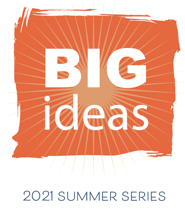 Part 1. Trends? Ask yourself, “What trends will likely affect my operations/clients in the next couple of years?” i.e. increased funding for opioid treatment, continued virtual training, DEI considerations, etc. Add to Chat and below (if desired)Part 2.  Trends as opportunities? In your breakout group, discuss the opportunity(ies) your selected trend might provide. Consider “In what ways can we leverage this trend to improve our centers,  better serve our clients, and/or improve our competitive opportunities for future grant awards”.  Select a spokesperson and notetaker.  Take 6 minutes. Note: You will return to the main zoom room, and share your group’s insights with the larger network, before re-joining your group for Part 2.Part 2.  Trends as challenges? In your new breakout group, quickly discuss the challenge(s) that your selected trend may present, and then brainstorm ideas of how to mitigate, or eliminate, the challenge.   Select a spokesperson and notetaker. Take 6 minutes to discuss and  brainstorm. Quantity of ideas is the goal!Part 3.  Staying up-to-date Individually, take 2 minutes each. What ideas did you hear that could help you to positively leverage a trend?or mitigate a challenging trend?What action step(s) can you take to keep your pulse on trends that could have a positive or negative impact on your center? How can the ATTC network stay “on top of” emerging trends? 